2023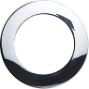 MAGGIO1LUNEDI12VENERDI23MARTEDI2MARTEDI13SABATO24MERCOLEDI3MERCOLEDI14DOMENICA25GIOVEDI 4GIOVEDI15LUNEDI26VENERDI5VENERDI16MARTEDI27SABATO6SABATO17MERCOLEDI28DOMENICA7DOMENICA18GIOVEDI29LUNEDI8LUNEDI19VENERDI30MARTEDI9MARTEDI20SABATO31MERCOLEDI10MERCOLEDI21DOMENICA11GIOVEDI22LUNEDI